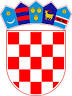          REPUBLIKA HRVATSKAOSJEČKO-BARANJSKA ŽUPANIJA                  OPĆINA ČEPIN              OPĆINSKO VIJEĆEKLASA: 612-01/20-01/9URBROJ: 2158/05-20-1Čepin, 23. studenoga 2020.Temeljem članka 9a. stavak 4. Zakona o financiranju javnih potreba u kulturi („Narodne novine“, broj 47/90., 27/93. i 38/09.), članka 20. stavak 2. Zakona o tehničkoj kulturi („Narodne novine“, broj 76/93., 11/99. i 38/09.) i članka 32. Statuta Općine Čepin („Službeni glasnik Općine Čepin“, broj 5/20.-pročišćeni tekst), Općinsko vijeće Općine Čepin na svojoj 27. sjednici održanoj dana 23. studenoga 2020. godine, donijelo jePROGRAMjavnih potreba u kulturi Općine Čepini ostalim društvenim djelatnostima za 2021. godinuI.Javne potrebe u kulturi Općine Čepin za koje se sredstva osiguravaju u Proračunu, jesu one potrebe koje su utvrđene posebnim zakonima, ali i one kulturne djelatnosti, poslovi, akcije i manifestacije koje su programom javnih potreba Općine utvrđene kao takove.Sukladno Zakonu o financiranju javnih potreba u kulturi („Narodne novine“, broj 47/90., 27/93. i 38/09.), kao i Zakonu o tehničkoj kulturi („Narodne novine“, broj 76/93., 11/99. i 38/09.), Općina Čepin u Program javnih potreba u kulturi (i ostalim društvenim djelatnostima) za 2021. godinu uvršćuje:- programe ustanova kulture, udruženja i drugih organizacija u kulturi od interesa za Općinu kao i prijedloge usmjerene poticanju umjetničkog i kulturnog stvaralaštva u Općini Čepin,- nabavka knjiga za knjižnicu,- nabavka polica za knjige,- akcije i manifestacije,- akcije poticanja razvitka kulturno-umjetničkog amaterizma,- projekti investicijskog održavanja, adaptacije i rekonstrukcije objekata kulture,- ostale društvene djelatnosti,kao i poticanje drugih vidova umjetničkog stvaralaštva značajnog za kulturni život Općine.U svim djelatnostima kulture daje se prednost ustanovama kulture u vlasništvu Općine, a adekvatno kakvoći ili prepoznatom ugledu i tradiciji, podržavaju se i svi drugi kulturni čimbenici izdvojeni slijedom kvalitetne selekcije.U skladu sa Zakonom o financiranju javnih potreba u kulturi izrađen je Program javnih potreba, a ukupno planirana sredstva iznose 4.517.000,00 kuna (slovima: četirimilijunapetstosedamnaesttisućakuna), uvažavajući zakonske obveze, ali i materijalne mogućnosti općine Čepin.Program javnih potreba donosi Općinsko vijeće na prijedlog općinskog načelnika Općine Čepin.II.USTANOVE KULTURE KOJIMA JE OSNIVAČ OPĆINA ČEPINCENTAR ZA KULTURU ČEPIN	Program prema predloženom „Programu rada Centra za kulturu Čepin za 2021. godinu“ koji je sastavni dio ovog programa.	UKUPNO	320.000,00 kn          III.NABAVKA KNJIGA ZA KNJIŽNICU CENTRA ZA KULTURU ČEPINNabavka knjiga za Narodnu knjižnicu u sklopu Centra za kulturu Čepin (minimalno osigurati sredstva „kunu na kunu“ - sukladno odluci Ministarstva kulture RH.UKUPNO	20.000,00 kn	IV.NABAVKA OPREME ZA KNJIŽNICU CENTRA ZA KULTURU ČEPINNabavka opreme za Narodnu knjižnicu u sklopu Centra za kulturu Čepin.	UKUPNO	20.000,00 knV.SUBVENCIJA KOLEKTIVNE ČLANARINE ZA MJEŠTANE OPĆINE ČEPINZa sve mještane Općine Čepin osigurat će se besplatan upis u knjižnicuUKUPNO	20.000,00 knVI.PROJEKTI  INVESTICIJSKOGODRŽAVANJA, ADAPTACIJE IREKONSTRUKCIJE OBJEKATA KULTUREAko se iznađu sredstva iz  drugih izvora (Ministarstvo kulture RH, Županija, ostali izvori) Općina Čepin će razmotriti mogućnosti osiguravanja adekvatnih sredstava za adaptaciju prostora za potrebe Narodne knjižnice sukladno Standardima koje je propisao Ministar kulture RH, te izrađenom projektu.Ukoliko Ministarstvo kulture RH osigura sredstva za nabavku opreme pomoću koje bi se omogućilo opremanje knjižnice sukladno propisanim standardima, Općina Čepin će razmotriti svoje financijske mogućnosti i osigurati sredstva sukladno mogućnostima u proračunu.VII.KULTURA I OSTALE DRUŠTVENE AKTIVNOSTIVIII.REKAPITULACIJAIX.Ovaj Program stupa na snagu osmog dana od dana objave u „Službenom glasniku Općine Čepin“, a primjenjuje se od 01. siječnja 2021. godine.PREDSJEDNIK      OPĆINSKOG VIJEĆA								      Robert Periša, dipl. oec.POZICIJAOPISRASHOD42USLUGE ČUVANJE IMOVINE CENTAR ZA KULTURU6.000,00706PROJEKTNA DOKUMENTACIJA150.000,00697PROJEKTNA DOKUMETACIJA ZA UTVR. KOROĐVAR506.000,00698PROJEKTNA DOKUMETACIJA ZA UTVR. KOROĐVAR1.884.000,00SVEUKUPNO2.546.000,00 POZICIJAOPISRASHOD515DONACIJE UDRUGAMA U KULTURI150.000,00526LIKOVNA KOLONIJA3.000,00313WEB STRANICA LIKOVNE UDRUGE1.000,00311MEDIJSKO POKROVITELJSTVO10.000,00181OBILJEŽAVANJE KULTURNE MANIFESTACIJE90.000,00287OBILJEŽAVANJE KULTURNE MANIFESTACIJE15.000,00891WEB STRANICA ZA UDRUGE1.500,00183OBILJEŽAVANJE BLAGDANA SV.NIKOLE5.000,00195ŠKOLSKI OBROK ZA SVE50.000,00356BILJEŽNICE ZA UČENIKE OSNOVNIH ŠKOLA62.000,00197ŠKOLSKI PROGRAMI60.000,00726PRIJEVOZ AUTOBUSOM50.000,00658KUPOVINA RADNIH BILJEŽNICA I MAPA360.000,00245ASISTENTI U NASTAVI35.000,00958SUFINANCIRANJE PRODUŽENOG BORAVKA70.000,00708SLIKOVNICA MUP SIGURNOST U PROMETU10.000,00251BOŽIĆNI SAJAM30.000,00439BOŽIČNI SAJAM -RAČUNI15.000,00520KUKURUZIJADA5.000,00135AKCIJE I MANIFESTACIJE U KULTURI20.000,00516UDRUGE OSTALIH DRUŠTVENIH DJELATNOSTI160.500,00521POKLADNO JAHANJE3.000,00522PJESNIČKI SUSRETI5.000,00524OBILJEŽAVANJE DANA OPĆINE ČEPIN30.000,00935OBILJEŽAVANJE ZNAČAJNIH DATUMA IZ DOM. RATA30.000,00783SUORGANIZACIJA DRUŠTVENIH DOGAĐANJA40.000,00301PROSLAVA PRVOG SVIBNJA5.000,00430DONACIJE VJERSKIM ZAJEDNICAMA275.000,00SVEUKUPNO1.591.000,00USTANOVE U KULTURI320.000,00NABAVKA KNJIGA ZA KNJIŽNICU20.000,00NABAVKA OPREME ZA KNJIŽNICU20.000,00SUBVENCIJA KOLEKTIVNE ČLANARINE ZA KNJIŽNICU20.000,00PROJEKTI  INVESTICIJSKOG ODRŽAVANJA, ADAPTACIJE IREKONSTRUKCIJE OBJEKATA KULTURE2.546.000,00UDRUGE U KULTURI I OSTALIM DRUŠTVENIM DJELATNOSTIMA1.591.000,00SVEUKUPNO4.517.000,00